NovinkaZažít AlpyCestovat, Poznávat, JístMeredith EricksonPraha 11.11.2020 -Esenci toho nejlepšího z Alp přináší výpravná a autentická kniha plná svěžích fotografií, zajímavých rozhovorů, cestovatelských tipů, historických souvislostí, anekdot, a hlavně skvělých původních receptů. Poutavá a moderní publikace, která se pohybuje na pomezí žánrů publicistiky, cestopisu a kuchařky.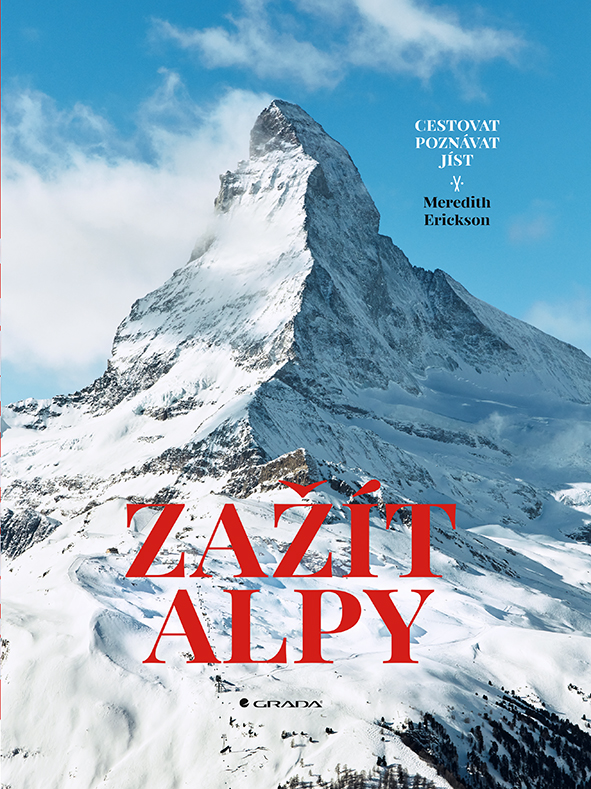 Když otevřete tuto knihu, okamžitě se přenesete doprostřed Alp. Šest let strávila spisovatelka, cestovatelka a vášnivá kuchařka Meredit Erickson putováním po nejvyšším evropském pohoří. Autem, pěšky i lanovkou, od zasněženého Chamonix s výhledem na Mont Blanc přes malebné stezky Gstaadu po odlehlá údolí v Salcbursku. Vyslechla příběhy legendárních chat, s místními obyvateli si povídala o víně i umění, Tour de France, o vysokohorských železnicích a také o jídle. Výsledkem je výpravná a autentická kniha plná svěžích fotografií, zajímavých rozhovorů, cestovatelských tipů, historických souvislostí, anekdot, a hlavně skvělých původních receptů. Čtyři rozsáhlé kapitoly – čtyři alpské státy. Šéfkuchaři z nejlepších horských hotelů, farmáři, majitelé chat i „obyčejní“ obyvatelé se s vámi podělí o své léty ověřené recepty. Když jste kuchař, zkusíte většinu z nich. Když ne, uvaříte si „ten svůj z Alp“, ať už je to švýcarské fondue, rakouský Kaserschmarrn nebo italské Bombardino, a zbytek knihy si jednoduše rádi přečtete.
Zažít AlpyGrada, 352 stran, formát 210x270 mm, 699 KčK dispozici pro média:Recenzní výtisk knihyKnihy do soutěžeUkázka v PDFKontaktní údaje:Alžběta Blahoutová, PR a propagaceNakladatelský dům GRADAblahoutova@grada.cz, +420 775 090 119
O společnosti GRADA Publishing:Nakladatelský dům GRADA Publishing, a.s. si od roku 1991 drží pozici největšího tuzemského nakladatele odborné literatury. Ročně vydává téměř 400 novinek ve 150 edicích z více než 40 oborů. Od roku 2015 nakladatelský dům rychle expanduje i mimo oblast kvalitní odborné literatury. Tradiční značka GRADA zůstává vyhrazena odborným knihám ze všech odvětví a oblastí lidské činnosti. A ani pět novějších značek nakladatelství na knižním trhu jistě nepřehlédnete. První, u čtenářů úspěšnou značkou je COSMOPOLIS, přinášející zahraniční i českou beletrii všech žánrů. Další již zavedenou značkou je BAMBOOK, značka dětské literatury předkládající malým čtenářům díla českých i zahraničních autorů a ilustrátorů. Značkou literatury poznání, knih z oblasti rozvoje osobnosti, harmonie duše a těla, ale také alternativního vědění je ALFERIA.Akvizicí získaná značka METAFORA rozšiřuje nabídku nakladatelského domu o další kvalitní beletrii i zájmovou a populárně naučnou literaturu.Prozatím poslední, rychle rostoucí značkou Nakladatelského domu GRADA je BOOKPORT, unikátní projekt online knihovny, který již dnes disponuje třetinou všech e-knih v ČR.Více na www.grada.cz